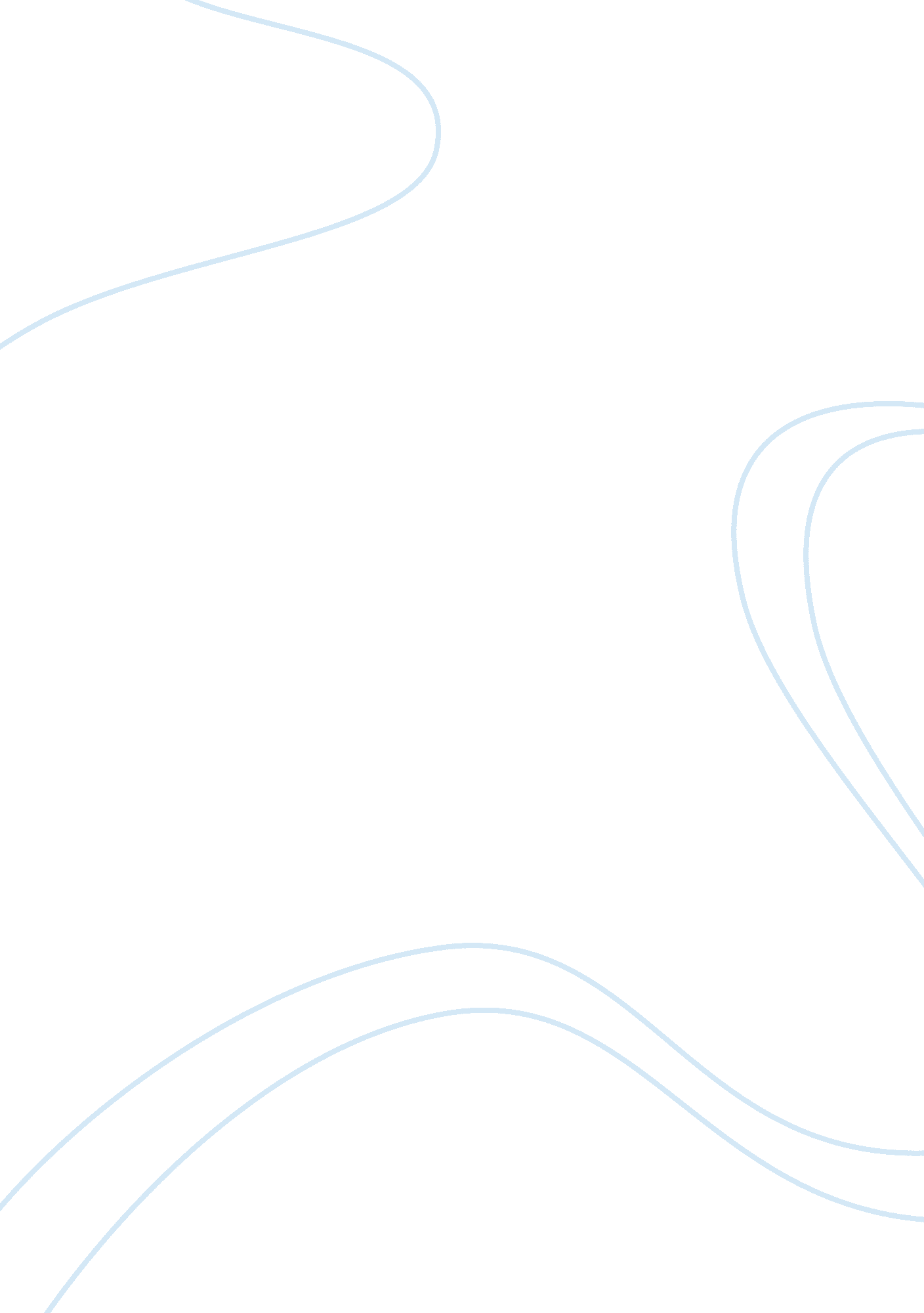 Us history began in 1607Countries, United States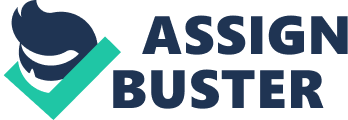 My answer would have to be true and false. I know that probably sound funny but after doing research I have found different dates in which U. S History might have started. I think that it just all depends on the person and their judgment. The topic is “ U. S History began in 1607”. The year 1607, which marks the settlement of Jamestown, the first permanent English colony in North America, is certainly one of the more significant dates in early American history (Sage). But after reading and researching that date, I have come to find that many people were on the land way before that year. Like for example, About 5000 BCE the Athapascan people moved across Beringia and began to settle the forest in the northwestern area of the continent (Faragher, Buhle and Czitrom 4). According to Lecture 1, (12, 000 to 20, 000 years ago) are hotly debated dates that relate to the years people from Europe crossed into North America and became “ Indians”. All this evidence suggests information on how and when people migrated to this continent. Many of the Indian architecture are still found all around the nation. According to Lecture 3, evidence of Indian relevance to this nation, for their works are to be found scattered throughout the country. Structures that proof how sophisticated Indians were and how civilized they lived. But is the migration of Indians to this continent the way U. S. History began? Indians were on this land way before Christopher Columbus “ supposedly” discovered America in 1492. Columbus never reached the boundaries of the country, the land we now know as U. S. would not see Europeans until 1513, when Juan Ponce de Leon reconnoitered what is now call the state of Florida (Lecture 2). This is when the Spaniards had a deep desire to fine the fountain of Eternal Youth. The Spaniards believed Florida was an island and traveled along the Gulf of Mexico. The Spaniards also discovered the body of water that would connect the Atlantic to the Pacific. But what does all this have to do with the topic? So far all this information is just the discovering of America and who was here first and how they got here. In 1607, a group of London investors known as the Virginia Company sent a small convoy of vessels to Chesapeake Bay, where hundred men built a fort they named Jamestown in honor of King James I (Faragher, Buhle and Czitrom). Chesapeake Bay was already home to many Indians. This became the first English settlement in North America. Maybe this is the reason the topic is on this specific year. With this in mind, I still think that there is still a lot of other dates in which U. S. History might have begun. Like for example, 1776 – this date relates to year the U. S. declared its independence from England (Lecture 1). Before starting this class I thought that the Declaration of Independence is what and where U. S. History started. I know we have not got in to detail on this matter but from research and studies I read in high school, I honestly thought that was the starting time to our nation’s history. The reason I think this is because before the Declaration of Independence we still were a part of Britain. U. S History might have begun with the creation of the United States, which was when the Declaration of Independence was adopted. So this is why I think the topic might be true and false, because there are many dates in which U. S. History might have begun. 